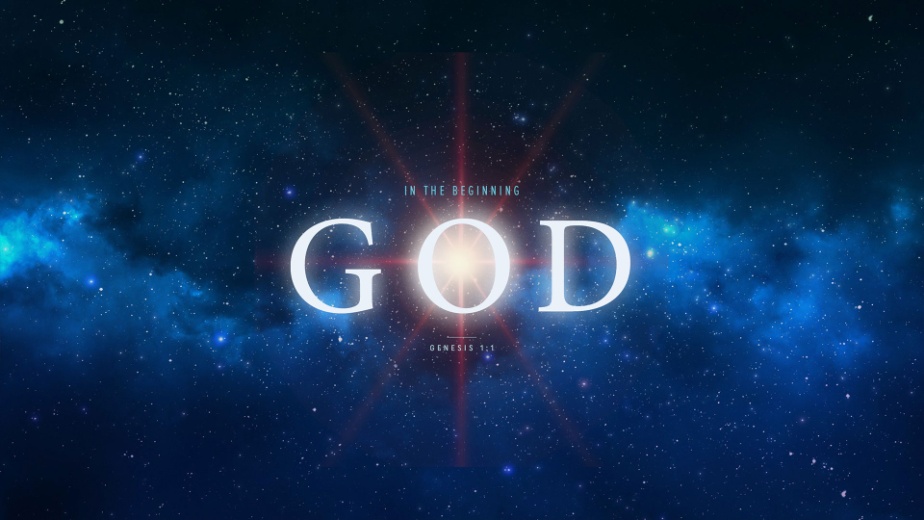 Genesis 4:1-161.	The Birth v1-2Adam and Eve no longer lived in the Paradise God made for themTheir children were born and raised where All families live – Outside of EdenEve hoped Cain would be the promised Deliverer2.	The Offering v3-5Cain and Abel knew worship is hollow and empty without Giving so they both brought OfferingsGod looked with Favor on Abel’s offering but He did Not look with favor on Cain’s offeringTo become righteous before God, we need to be Cleansed by the shedding of Blood3.	The Anger v5-8Warning: If you do not do what is Right, sin is crouching at your DoorWill you Master sin? Or will Sin master you?The virus of sin Infected the parent’s Children4.	The Consequences v9-16Cain’s murderous act had its Beginning in the sin of his FatherUnlike his father, who admitted his crime, Cain Added to his condemnation by LyingGod’s Judgment is restrained by His GraceHonolulu Assembly of God  In the Beginning God!  August 30, 2018